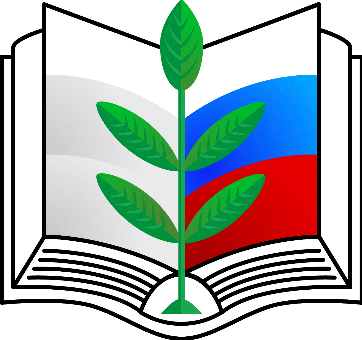 Заявка  участника конференции Заполняя заявку, Вы соглашаетесь на обработку персональных данныхЗаполняя заявку, Вы соглашаетесь на обработку персональных данныхВПИСАТЬ СЮДА – (полное название конференции и дату конференции)ВПИСАТЬ СЮДА – (полное название конференции и дату конференции)Фамилия Имя Отчество автора (соавторов – каждого) полностью:Ученая степень, ученое звание (соавторов – каждого):Должность (соавторов – каждого):Место работы (учебы) (полностью, без сокращений) (соавторов – каждого):  E-mail каждого автора (не публикуется)Название статьи СтранаГородНазвание секцииТелефон(не публикуется)Необходимость электронного сертификата Ваши пожелания: